คู่มือการปฏิบัติตามข้อบังคับว่าด้วยจรรยาข้าราชการกรมพัฒนาฝีมือแรงงานกองการเจ้าหน้าที่ฝ่ายวินัย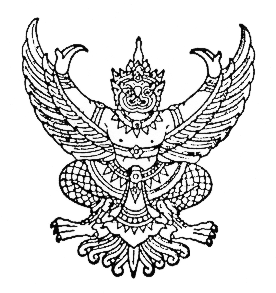 ข้อบังคับกรมพัฒนาฝีมือแรงงานว่าด้วยจรรยาข้าราชการกรมพัฒนาฝีมือแรงงาน พ.ศ. 2552		โดยที่พระราชบัญญัติระเบียบข้าราชการพลเรือน พ.ศ.๒๕๕๑ หมวด ๕ การรักษาจรรยาข้าราชการ มาตรา ๗๘ กำหนดให้ข้าราชการพลเรือนสามัญต้องรักษาจรรยาข้าราชการตามที่ส่วนราชการกำหนดไว้  โดยมุ่งประสงค์ให้เป็นข้าราชการที่ดี มีเกียรติและศักดิ์ศรีความเป็นข้าราชการ วรรคสอง  บัญญัติให้ส่วนราชการกำหนดข้อบังคับว่าด้วยจรรยาข้าราชการเพื่อให้สอดคล้องกับลักษณะงานในส่วนราชการตามหลักวิชาและจรรยาวิชาชีพ และมาตรา ๗๙ ข้าราชการพลเรือนผู้ใดไม่ปฏิบัติตามจรรยาข้าราชการอันมิใช่ความผิดวินัย ให้ผู้บังคับบัญชาตักเตือนนำไปประกอบการพิจารณาแต่งตั้ง เลื่อนเงินเดือน หรือสั่งให้ข้าราชการผู้นั้นได้รับการพัฒนา		อาศัยอำนาจตามความในมาตรา ๗๘ ของพระราชบัญญัติระเบียบข้าราชการพลเรือน พ.ศ. ๒๕๕๑ กรมพัฒนาฝีมือแรงงาน จึงได้กำหนดจรรยาข้าราชการกรมพัฒนาฝีมือแรงงานขึ้น  เพื่อเป็นกรอบมาตรฐานในการกำกับการประพฤติปฏิบัติตนของข้าราชการ พนักงานและลูกจ้างกรมพัฒนาฝีมือแรงงาน  รวมทั้งควบคุมการปฏิบัติงานในหน้าที่ ที่จะต้องรับผิดชอบต่อสังคม ประชาชน และประเทศชาติ  รับผิดชอบต่อศักดิ์ศรีและเกียรติภูมิของข้าราชการและหน่วยงาน  เพื่อให้บังเกิดการได้รับการยกย่อง ยอมรับ เชื่อถือและศรัทธาจากบุคคลทั่วไป ดังนี้๑.  การยึดมั่นและยืนหยัดทำในสิ่งที่ถูกต้อง	      	      ๑.1  กล้าตัดสินใจที่จะปฏิบัติหน้าที่อย่างมีเหตุผล 		      ๑.2  ทักท้วงเมื่อพบว่ามีการกระทำในสิ่งที่ไม่ถูกต้อง๒.  ความซื่อสัตย์สุจริตและความรับผิดชอบ		      ๒.๑ สามารถจัดการความขัดแย้งระหว่างผลประโยชน์ส่วนตนกับส่วนรวมด้วยการปฏิบัติอย่างเที่ยงตรง  	๒.2 ไม่ใช้ตำแหน่งหน้าที่หรืออิทธิพล กดดันต่อการตัดสินใจใด ๆ ของตนหรือผู้อื่นเพื่อให้ได้มาเพื่อผลประโยชน์ส่วนตนหรือผลประโยชน์ในรูปแบบใดๆ 		๒.3 แจ้งเบาะแส เมื่อสงสัยว่าจะมีการแสวงหาประโยชน์ที่มิชอบ	๓.  การปฏิบัติหน้าที่ด้วยความโปร่งใสและสามารถตรวจสอบได้     	๓.๑  บริการด้วยความเต็มใจ และควบคุมอารมณ์ของตนเองได้		๓.๒  บริการด้วยความสุภาพ มีน้ำใจ เอื้ออาทร  		๓.๓  มีความรับผิดชอบต่อหน้าที่ เสียสละ อุทิศตน 		๓.๔  รับฟังความคิดเห็นจากผู้มาติดต่อราชการเกี่ยวกับการปฏิบัติหน้าที่		๓.๕  พร้อมรับการตรวจสอบและรับผิดชอบในการตัดสินใจ	๔.  การปฏิบัติหน้าที่โดยไม่เลือกปฏิบัติอย่างไม่เป็นธรรม	๔.๑ ปฏิบัติหน้าที่ด้วยความเที่ยงธรรม และเป็นกลาง     	๔.๒ เอื้อเฟื้อและมีน้ำใจไมตรี   	๔.๓ ปฏิบัติหน้าที่โดยยึดหลักการข้อเท็จจริงอย่างมีเหตุผลเพื่อให้เกิดความเท่าเทียมกันและความเป็นธรรม     	๕.  การมุ่งผลสัมฤทธิ์ของงาน	๕.๑ พัฒนากลไกการทำงานเพื่อผลสัมฤทธิ์ของงาน โดยคำนึงถึงความสุขและคุณภาพชีวิตที่ดีของทีมงาน	๕.๒ ศึกษาหาความรู้ในวิชาชีพ วิทยาการสมัยใหม่อย่างต่อเนื่องเพื่อพัฒนาศักยภาพในการทำงานของตนเอง    	๕.๓  มุ่งมั่น ทุ่มเท ในการทำงานอย่างเต็มความสามารถ	๖.  เป็นแบบอย่างที่ดีในการดำรงตน รักษาชื่อเสียงและภาพลักษณ์ของข้าราชการ	๖.๑  นำหลักเศรษฐกิจพอเพียงมาประยุกต์ใช้ให้เหมาะสมกับการดำรงชีพของตนเอง	๖.2  ตรงต่อเวลาและไม่ใช้เวลาราชการเพื่อการส่วนตัว	๖.3  ต้องมีบุคลิกภาพ การแต่งกาย กิริยามารยาทที่เหมาะสมกับกาลเทศะ			ทั้งนี้  ให้ข้าราชการปฏิบัติตามจรรยาข้าราชการดังกล่าวข้างต้น การไม่ปฏิบัติตามจรรยาข้าราชการอันมิใช่เป็นความผิดวินัย ให้ผู้บังคับบัญชาตักเตือน นำไปประกอบการพิจารณาแต่งตั้งเลื่อนเงินเดือนหรือสั่งให้ได้รับการพัฒนา 			อนึ่ง ให้ลูกจ้าง พนักงานราชการของกรมพัฒนาฝีมือแรงงาน ถือปฏิบัติตามจรรยาข้าราชการกรมพัฒนาฝีมือแรงงานนี้โดยอนุโลม				ประกาศ  ณ  วันที่   22    กันยายน  พ.ศ.๒๕๕๒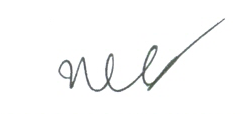 				 (นายนคร  ศิลปอาชา)			      อธิบดีกรมพัฒนาฝีมือแรงงานสารบัญ																	   หน้าคำปรารภประกาศข้อบังคับว่าด้วยจรรยาข้าราชการกรมพัฒนาฝีมือแรงงาน			   บทนำ	1-3		บทบาทหน้าที่ของข้าราชการตามแนวทางจรรยาข้าราชการ	4-6			ข้อพึงปฏิบัติตามจรรยาข้าราชการกรมพัฒนาฝีมือแรงงาน		    7-17				กลไกในการขับเคลื่อนจรรยาข้าราชการกรมพัฒนาฝีมือแรงงาน	  18			  คำปรารภ	 	บทบาทการทำงานของข้าราชการกรมพัฒนาฝีมือแรงงาน ในการขับเคลื่อนและการพัฒนาทักษะฝีมือแรงงานให้สอดรับกับความต้องการของตลาดแรงงานเพื่อพัฒนาประเทศอย่างยั่งยืน ความสำเร็จและความสัมฤทธิ์ผลของงานไม่ได้เกิดจากความรู้ความสามารถของข้าราชการหรือหน่วยงานใดเพียงลำพัง แต่เกิดจากการปฏิสัมพันธ์ของข้าราชการทุกภาคส่วน และการให้โอกาสภาคประชาชนเข้ามามีส่วนร่วม ความร่วมมือร่วมใจและร่วมประสานสัมพันธ์เป็นพื้นฐานสำคัญที่จะนำไปสู่การพัฒนาให้เกิดความไว้วางใจและความพึงพอใจในการให้บริการ อันจะนำมาซึ่งประสิทธิภาพและความสำเร็จในการพัฒนาฝีมือแรงงานให้มีทั้งคุณภาพและปริมาณ เป็นที่พอใจของตลาดแรงงาน อันจะนำมาซึ่งประโยชน์สูงสุดของประชาชนและประเทศชาติ สอดคล้องกับค่านิยมหลักกรมพัฒนาฝีมือแรงงาน“ร่วมมือให้บริการ ร่วมใจพัฒนาฝีมือแรงงาน ร่วมประสานสัมพันธ์ เพื่อประโยชน์สูงสุดของประชาชน”		นอกจากประสิทธิภาพการทำงานแล้ว คุณธรรม จริยธรรม เป็นปัจจัยสำคัญต่อสัมฤทธิ์ผลในการปฏิบัติงาน ที่ข้าราชการของกรมพัฒนาฝีมือแรงงานจะต้องตระหนักให้ความสำคัญในการปฏิบัติหน้าที่ “เพื่อประโยชน์สูงสุดของประชาชน” โดยยึดถือข้อบังคับกรมพัฒนาฝีมือแรงงานว่าด้วยจรรยาข้าราชการกรมพัฒนาฝีมือแรงงาน พ.ศ.๒๕๕๒ เป็นมาตรฐานพฤติกรรมในการทำงาน และดำรงชีวิต อย่างถูกต้องชอบธรรม สมกับเป็นข้าราชการ “เก่ง ดี และมีความสุข”  นคร  ศิลปอาชาอธิบดีกรมพัฒนาฝีมือแรงงานบทนำเจ้าหน้าที่ของรัฐที่ได้รับเงินเดือนและสวัสดิการอื่นในการทำงาน จากเงินภาษีของประชาชน  ไม่ว่าจะอยู่ในตำแหน่งใดมีการตัดสินใจ การใช้อำนาจ หรือให้คำแนะนำในการกำหนดนโยบายที่มีผลกระทบทั้งต่อสิทธิ สวัสดิการ ผลประโยชน์ของชุมชนหรือบุคคล   จึงจำเป็นจะต้องใช้หลักจริยธรรมตามกำหนดในกฎหมายหรือข้อบังคับว่าด้วยจรรยา  เพื่อให้มั่นใจว่าอำนาจหรืออิทธิพลที่ท่านได้ใช้ไปถูกต้องตามกฎหมายและมีความยุติธรรม อำนาจรัฐที่ได้รับมาจากประชาชนจะต้องไม่ถูกใช้ตามความพึงพอใจหรืออคติทำให้เกิดผลเสียหายโดยบุคคลที่ปฏิบัติงานในนามของประชาชน  อีกประการหนึ่งเจ้าหน้าที่ของรัฐในฐานะเป็นผู้จัดการการเงินหรือทรัพยากรของสาธารณชนที่จะต้องมีจรรยาในการใช้ทรัพยากรเหล่านั้นโดยประหยัด มีประสิทธิภาพและเกิดประโยชน์สูงสุดต่อสังคม  ความตระหนักเหล่านี้จะต้องเกิดขึ้นเมื่อเจ้าหน้าที่ของรัฐซึ่งมีตำแหน่งหน้าที่/อำนาจ เข้ามาเกี่ยวข้องในสถานการณ์ต่าง ๆ อาทิเช่น การใช้ข้อมูลของทางราชการในทางมิชอบ การปฏิบัติตนที่ไม่เหมาะสมในที่ทำงาน มีความขัดแย้งในผลประโยชน์ส่วนตนกับหน้าที่ความรับผิดชอบ หรือมีข้อสงสัยจากสาธารณชนในการนำนโยบายของรัฐบาล     สู่การปฏิบัติกรมพัฒนาฝีมือแรงงานเห็นว่าจรรยาเป็นแบบแผนความประพฤติที่         ผู้ประกอบอาชีพการงาน   ต้องรักษา  และส่งเสริมเกียรติคุณชื่อเสียงและฐานะของผู้มีอาชีพนั้น ๆ ที่สังคมมุ่งหวังให้เป็นผู้มีความประพฤติดี  ตลอดจนเป็นแนวปฏิบัติที่ดี ที่ข้าราชการ ลูกจ้าง และพนักงานราชการของกรมพัฒนาฝีมือแรงงานพึงปฏิบัติ จึงได้ประกาศข้อบังคับว่าด้วยจรรยาข้าราชการกรมพัฒนาฝีมือแรงงาน พ.ศ.2552 ประกอบด้วยมาตรฐานทางจริยธรรม 6 ประการ  ซึ่งการกำหนดจริยธรรมตามประกาศข้อบังคับฯ ได้คำนึงถึงหน้าที่ความรับผิดชอบที่ดีและเป็นสิ่งที่มีคุณค่า และพิจารณาจากความสอดคล้องกับลักษณะงานของกรมตามหลักวิชาและจรรยาวิชาชีพ ดังนี้1.  วิสัยทัศน์กรมพัฒนาฝีมือแรงงาน “เป็นองค์กรหลักในการดำเนินงาน ประสาน และส่งเสริมการพัฒนาศักยภาพกำลังแรงงานให้ได้มาตรฐาน มีเอกภาพ เป็นที่ยอมรับในระดับสากล สามารถแข่งขันได้ในตลาดโลก”  -2-2. มีเป้าประสงค์หลักคือ แรงงานได้รับการพัฒนาฝีมือและศักยภาพมีโอกาสในการประกอบอาชีพมีรายได้   ได้รับการพัฒนามีศักยภาพความสามารถในการแข่งขัน  และส่งเสริมการพัฒนาศักยภาพของบุคลากรอย่างต่อเนื่อง  3.  วัฒนธรรมองค์กร “บุคลากรของกรมมีความร่วมมือ ช่วยเหลือเกื้อกูลซึ่งกันและกันในการปฏิบัติงาน และสนับสนุนให้บุคลากรทุกระดับมีอิสระในการแสดงความคิดเห็นและรับฟังความคิดเห็นของผู้อื่น” และ4.  มีค่านิยมร่วมมือให้บริการ  ร่วมใจพัฒนาฝีมือแรงงาน  ร่วมประสานสัมพันธ์  เพื่อประโยชน์สูงสุดของประชาชน5.  กรมพัฒนาฝีมือแรงงานเป็นส่วนราชการระดับกรม สังกัดกลุ่มภารกิจด้านการส่งเสริมขีดความสามารถในการแข่งขันของประเทศกระทรวงแรงงานโดยมีหน้าที่ในการบริหารจัดการแรงงานของประเทศไทยให้มีทักษะฝีมือที่เป็นเลิศ โดยมีงานบริการที่สำคัญคือ การฝึกอบรมฝีมือแรงงาน ทดสอบมาตรฐานฝีมือแรงงาน และส่งเสริมการพัฒนาฝีมือแรงงาน  ในการให้บริการดังกล่าวกรมพัฒนาฝีมือแรงงานมีหน่วยงานให้บริการในส่วนกลาง 3 หน่วยคือ ศูนย์พัฒนาฝีมือแรงงานกรุงเทพ กลุ่มงานอุตสาหกรรมบริการ และกองส่งเสริมการพัฒนาฝีมือแรงงาน โดยมีสถาบันพัฒนาฝีมือแรงงานภาค สถาบันพัฒนาฝีมือแรงงานนานาชาติเชียงแสน และศูนย์พัฒนาฝีมือแรงงานจังหวัด ซึ่งมีฐานะเป็นราชการส่วนกลางที่ตั้งอยู่ในภูมิภาค เป็นหน่วยให้บริการในระดับจังหวัด ครอบคลุมทุกจังหวัดทั่วประเทศ 77 หน่วยงาน  โดยมีกลุ่มผู้รับบริการหลักที่สำคัญได้แก่ ประชาชน      วัยทำงาน และสถานประกอบกิจการ โดยมีการทำงานในเชิงรุกและประสานอย่างใกล้ชิดกับภาครัฐและเอกชน ที่เกี่ยวข้อง  เช่น สภาอุตสาหกรรมฯ หอการค้าฯ สมาคมฯ องค์กรวิชาชีพ ฯลฯทั้งในระดับภาพรวมของประเทศและระดับจังหวัดรวมทั้งองค์กรปกครองส่วนท้องถิ่นจากบริบทของกรมพัฒนาฝีมือแรงงาน จึงได้นำคุณธรรม/ค่านิยมขององค์กรมากำหนดเป็นข้อบังคับว่าด้วยจรรยาข้าราชการกรมพัฒนาฝีมือแรงงาน สำหรับข้าราชการ ลูกจ้าง และพนักงานราชการของกรม โดยกำหนดคุณธรรม/ค่านิยมไว้ 6 ประการ คือ-3-1.  การยึดมั่นและยืนหยัดทำในสิ่งที่ถูกต้อง	2.  ความซื่อสัตย์สุจริตและความรับผิดชอบ3.  การปฏิบัติหน้าที่ด้วยความโปร่งใสและสามารถตรวจสอบได้4.  การปฏิบัติหน้าที่โดยไม่เลือกปฏิบัติอย่างไม่เป็นธรรม5.  การมุ่งผลสัมฤทธิ์ของงาน6.  เป็นแบบอย่างที่ดีในการดำรงตน รักษาชื่อเสียงและภาพลักษณ์ของข้าราชการดังนั้น เจ้าหน้าที่กรมพัฒนาฝีมือแรงงานทุกคนจึงมีความจำเป็นที่จะต้องเข้าใจประกาศข้อบังคับนี้  ในฐานะข้าราชการ ลูกจ้าง และพนักงานราชการของกรมพัฒนาฝีมือแรงงาน และในฐานะที่สังคมคาดหวังให้การประกอบภารกิจของกรมตามความรับผิดชอบของแต่ละคนที่ต้องใช้การตัดสินใจอย่างมีเหตุผลที่ดี  ขณะปฏิบัติงานซึ่งจะส่งต่อการให้การบริการที่ดีที่สุดอย่างเป็นมาตรฐานที่ชัดเจน และชี้นำโดยคุณธรรมที่ดีด้วยการปฏิบัติตามมาตรฐานอย่างสอดคล้องคงที่  ซึ่งจะนำไปสู่ความไว้วางใจและเชื่อมั่น         จากสาธารณชนและท่านควรตระหนักว่าคำประกาศใด ๆ ของกรมพัฒนาฝีมือแรงงานจะต้องถูกนำสู่การปฏิบัติงานตามความคาดหวังอย่างมีมาตรฐานทางจริยธรรม นิยามศัพท์	“จรรยาข้าราชการกรมพัฒนาฝีมือแรงงาน”  หมายถึง แนวทางในการประพฤติปฏิบัติตนของข้าราชการกรมพัฒนาฝีมือแรงงาน เพื่อให้การปฏิบัติหน้าที่มีประสิทธิภาพสูงสุด และดำรงตนในสังคมอย่างเหมาะสม ทั้งนี้ เพื่อความไว้วางใจและเชื่อมั่นจากสาธารณชน       “ข้าราชการ” หมายถึง  ข้าราชการ ลูกจ้าง พนักงานราชการกรมพัฒนาฝีมือแรงงาน “ข้อบังคับ” หมายถึง  ข้อบังคับกรมพัฒนาฝีมือแรงงานว่าด้วยจรรยาข้าราชการกรมพัฒนาฝีมือแรงงานพ.ศ.2552บทบาทหน้าที่ของข้าราชการตามแนวทางจรรยาข้าราชการ1.  บุคคลที่มีหน้าที่ต้องปฏิบัติตามข้อบังคับว่าด้วยจรรยาข้าราชการของกรมพัฒนาฝีมือแรงงาน   	 ข้าราชการ ลูกจ้าง และพนักงานราชการของกรมพัฒนาฝีมือแรงงาน ทุกคน โดยมีอธิบดี รองอธิบดี และผู้บริหารทุกระดับของกรมพัฒนาฝีมือแรงงานปฏิบัติตนเป็นแบบอย่างที่ดี2.  วันที่บังคับใช้วันที่ 22 กันยายน 25533.  ข้อแนะนำเกี่ยวกับการปฏิบัติตามข้อบังคับ3.1  ทำความเข้าใจเนื้อหาสาระของข้อบังคับว่าด้วยจรรยาข้าราชการของกรมพัฒนาฝีมือแรงงานฉบับนี้3.2  เรียนรู้เนื้อหาสาระที่เกี่ยวข้องกับหน้าที่และความรับผิดชอบของตน3.3  ทบทวนความรู้ความเข้าใจในเนื้อหาสาระของข้อบังคับว่าด้วยจรรยาข้าราชการของกรมพัฒนาฝีมือแรงงานฉบับนี้อย่างสม่ำเสมอ3.4  ส่งเสริมและเผยแพร่ให้ความรู้ความเข้าใจกับบุคคลอื่นที่ต้องปฏิบัติหน้าที่ที่เกี่ยวข้องกับกรมพัฒนาฝีมือแรงงาน หรืออาจเกิดผลกระทบต่อกรมพัฒนาฝีมือแรงงาน3.5  กรณีที่มีข้อสงสัย ตามข้อบังคับว่าด้วยจรรยาข้าราชการของกรมพัฒนาฝีมือแรงงาน ให้ปรึกษาผู้บังคับบัญชา หรือกลุ่มงานคุ้มครองจริยธรรม กรมพัฒนาฝีมือแรงงานผ่านช่องทางต่าง ๆ ที่กำหนดไว้3.6  ให้ความร่วมมือในการตรวจสอบข้อเท็จจริงต่าง ๆ กับหน่วยงานหรือบุคคลที่กรมพัฒนาฝีมือแรงงานได้มอบหมาย3.7  ผู้บังคับบัญชาทุกระดับ           		(1) ต้องเป็นผู้นำในการปฏิบัติตามข้อบังคับว่าด้วยจรรยาข้าราชการของกรมพัฒนาฝีมือแรงงาน            	(2) ส่งเสริมสภาพแวดล้อมในการทำงานให้ข้าราชการ ลูกจ้าง และพนักงานราชการให้เข้าใจว่าการปฏิบัติตามข้อบังคับว่าด้วยจรรยาข้าราชการของกรมพัฒนาฝีมือแรงงานเป็นสิ่งที่ถูกต้องและต้องปฏิบัติ  	-5-(3) ดำเนินการเผยแพร่ ปลูกฝัง ส่งเสริม ยกย่องข้าราชการที่เป็นแบบอย่างที่ดีในการปฏิบัติตามข้อบังคับว่าด้วยจรรยาข้าราชการนี้อย่างสม่ำเสมอ	 (4) และติดตาม สอดส่องการปฏิบัติตามข้อบังคับว่าด้วยจรรยาข้าราชการนี้อย่างเคร่งครัด	 (5) คุ้มครองข้าราชการซึ่งปฏิบัติตามข้อบังคับว่าด้วยจรรยาข้าราชการนี้อย่างตรงไปตรงมามิให้ถูกกลั่นแกล้งหรือถูกใช้อำนาจโดยไม่เป็นธรรม4.  การรายงานการฝ่าฝืนหรือไม่ปฏิบัติตามข้อบังคับว่าด้วยจรรยาข้าราชการของกรมพัฒนาฝีมือแรงงาน4.1 เมื่อพบสถานการณ์ที่อาจนำไปสู่การฝ่าฝืนหรือไม่ปฏิบัติตามข้อบังคับว่าด้วยจรรยาข้าราชการนี้ ให้แจ้งหรือเตือนให้ระวังป้องกันการให้ปฏิบัติตามข้อบังคับฯ 4.2 พบหรือสงสัยพฤติกรรมการฝ่าฝืนหรือการไม่ปฏิบัติตามข้อบังคับว่าด้วยจรรยาข้าราชการของ กรมพัฒนาฝีมือแรงงาน ให้รายงานผู้บังคับบัญชา หรือแจ้งไปยัง(1) ผู้บริหารของกรมพัฒนาฝีมือแรงงาน (อธิบดี รองอธิบดี ผู้ตรวจราชการกรม)(2) กลุ่มงานคุ้มครองจริยธรรม กรมพัฒนาฝีมือแรงงานตามช่องทาง  การรายงานการฝ่าฝืนหรือไม่ปฏิบัติตามข้อบังคับว่าด้วยจรรยา ข้าราชการ ดังนี้ 		      - โทรศัพท์สายตรง 0 2245 3579 หรือ 0 22451707 ต่อ 1014		      - E-mail : dsd_clean2552@hotmail.com		       - กลุ่มงานคุ้มครองจริยธรรม กรมพัฒนาฝีมือแรงงาน ถนน       มิตรไมตรี   ดินแดง กทม. 10400        -6-5.  กระบวนการดำเนินการเมื่อได้รับข้อร้องเรียนเมื่อได้รับแจ้งว่า พบหรือสงสัยพฤติกรรมการฝ่าฝืนหรือการไม่ปฏิบัติตามข้อบังคับว่าด้วยจรรยาข้าราชการของกรมพัฒนาฝีมือแรงงาน ให้ผู้บังคับบัญชาตรวจสอบข้อเท็จจริง 5.1 หากพบว่าไม่มีมูลให้ยุติเรื่อง5.2 หากพบว่าข้อเท็จจริงเป็นไปตามที่ได้รับแจ้งและเป็นการฝ่าฝืนข้อบังคับว่าด้วยจรรยาข้าราชการกรม ให้ดำเนินการตักเตือน นำไปประกอบการพิจารณาแต่งตั้ง เลื่อนเงินเดือน เงินรางวัล หรือสั่งให้ได้รับการพัฒนาตามควรกับพฤติกรรมที่กระทำผู้ฝ่าฝืนหรือไม่ปฏิบัติตามข้อบังคับว่าด้วยจรรยาข้าราชการ และรายงานให้อธิบดีทราบ5.3 กรณีที่พบว่าการฝ่าฝืนข้อบังคับจรรยาเป็นความผิดวินัย ให้รายงานอธิบดีพิจารณา6.  มาตรการคุ้มครอง  และบรรเทาความเสียหายให้กับผู้รายงาน ผู้ร้องเรียน หรือผู้ที่ให้ความร่วมมือในการรายงานการฝ่าฝืนหรือไม่ปฏิบัติตามข้อบังคับว่าด้วยจรรยาข้าราชการของกรมพัฒนาฝีมือแรงงานผู้รายงาน ผู้ร้องเรียน หรือผู้ที่ให้ความร่วมมือในการตรวจสอบข้อเท็จจริง  จะได้รับความคุ้มครองดังนี้6.1 จะได้รับความคุ้มครองมิให้ถูกกลั่นแกล้ง หรือถูกใช้อำนาจโดยไม่เป็นธรรม ตามประมวลจริยธรรมข้าราชการพลเรือน 	6.2  ผู้บังคับบัญชาอาจใช้ดุลพินิจกันผู้ให้ข้อมูลดังกล่าวไว้เป็นพยาน หรือพิจารณาลดโทษตามควรแก่กรณีได้ในกรณีที่ผู้นั้นอยู่ในฐานะที่ถูกกล่าวหาว่าร่วมกระทำการฝ่าฝืนข้อบังคับจรรยากับข้าราชการอื่น6.3  ผู้ที่ให้ข้อมูลหรือให้ถ้อยคำจะได้รับการปกปิดชื่อ6.4  ได้รับการคุ้มครองตาม กฎ ก.พ.ว่าด้วยการคุ้มครองพยาน 6.5  กรณีผู้ร้องเห็นว่าตนอาจจะไม่ปลอดภัย สามารถร้องขอให้กรมกำหนดมาตรการที่เหมาะสมในการคุ้มครอง6.6 ผู้บังคับบัญชานำไปประกอบการพิจารณาแต่งตั้ง เลื่อนเงินเดือน เงินรางวัล บำเหน็จความชอบเป็นกรณีพิเศษได้           6.7  ผู้ที่ให้ข้อมูลหรือให้ถ้อยคำในฐานะพยานเป็นเท็จ ถือว่าผู้นั้นกระทำผิดวินัย-7-7.  การกระทำที่เข้าข่ายผิดข้อบังคับว่าด้วยจรรยาข้าราชการกรมพัฒนาฝีมือแรงงานข้าราชการ ลูกจ้าง และพนักงานราชการของกรมพัฒนาฝีมือแรงงานทุกคนมีหน้าที่ปฏิบัติตามและส่งเสริมให้ผู้อื่นปฏิบัติตามข้อบังคับว่าด้วยจรรยาข้าราชการของกรมพัฒนาฝีมือแรงงาน การกระทำต่อไปนี้เป็นการกระทำที่ผิดข้อบังคับว่าด้วยจรรยาข้าราชการกรมพัฒนาฝีมือแรงงาน	7.1 ไม่ปฏิบัติตามข้อบังคับว่าด้วยจรรยาข้าราชการของกรมพัฒนาฝีมือแรงงาน	7.2  แนะนำ ส่งเสริม หรือสนับสนุนให้ผู้อื่นไม่ปฏิบัติตามข้อบังคับว่าด้วยจรรยาข้าราชการของ กรมพัฒนาฝีมือแรงงาน	7.3 ละเลย เพิกเฉยเมื่อพบเห็นการฝ่าฝืนหรือการไม่ปฏิบัติตามข้อบังคับว่าด้วยจรรยาข้าราชการของกรมพัฒนาฝีมือแรงงานในกรณีที่ตนทราบหรือควรทราบ เนื่องจากเกี่ยวข้องกับงานภายใต้ความรับผิดชอบของตน	7.4 ไม่ให้ความร่วมมือหรือขัดขวางการสืบสวน สอบสวนข้อเท็จจริงที่อ้างว่าได้มีการฝ่าฝืนหรือการไม่ปฏิบัติตามข้อบังคับว่าด้วยจรรยาข้าราชการกรมพัฒนาฝีมือแรงงาน	7.5 การกระทำอันไม่เป็นธรรมต่อผู้อื่น เนื่องจากการที่ผู้นั้นรายงานการไม่ปฏิบัติตามข้อบังคับว่าด้วยจรรยาข้าราชการกรมพัฒนาฝีมือแรงงาน8.  ความรับผิดผู้ฝ่าฝืนหรือไม่ปฏิบัติตามข้อบังคับว่าด้วยจรรยาข้าราชการ	การฝ่าฝืนหรือไม่ปฏิบัติตามข้อบังคับว่าด้วยจรรยาข้าราชการ มีทั้งที่เป็นความผิดวินัยและไม่เป็นความผิดทางวินัย            8.1 กรณีฝ่าฝืนหรือไม่ปฏิบัติตามข้อบังคับว่าด้วยจรรยาข้าราชการ ที่ไม่เป็นความผิดทางวินัยจะได้รับการพิจารณาตักเตือน นำไปประกอบการพิจารณาแต่งตั้ง เลื่อนเงินเดือน เงินรางวัล หรือสั่งให้ได้รับการพัฒนาได้             8.2 กรณีฝ่าฝืนหรือไม่ปฏิบัติตามข้อบังคับว่าด้วยจรรยาข้าราชการ ที่เป็นความผิดทางวินัย จะต้องถูกลงโทษทางวินัยด้วย ข้อพึงปฏิบัติตามจรรยาข้าราชการกรมพัฒนาฝีมือแรงงานข้อ 1 การยึดมั่นและยืนหยัดทำในสิ่งที่ถูกต้อง1.1  กล้าตัดสินใจที่จะปฏิบัติหน้าที่อย่างมีเหตุผล1.2  ทักท้วง เมื่อพบว่ามีการกระทำในสิ่งที่ไม่ถูกต้องสาระสำคัญ  ข้าราชการกรมพัฒนาฝีมือแรงงานพึงยึดมั่นในระบบคุณธรรม ปฏิบัติหน้าที่ตามกรอบนโยบายด้วยความถูกต้องตามหลักวิชาการ กฎหมาย รวมทั้งปฏิบัติตนตามค่านิยมของกรมพัฒนาฝีมือแรงงาน ด้วยความภาคภูมิใจแนวทางปฏิบัติ1. พึงปฏิบัติหน้าที่โดยยึดถือความถูกต้องตามหลักวิชาการ กฎหมาย และกรอบนโยบาย2. ตัดสินใจและกระทำการใด ๆ บนพื้นฐานของหลักการ กฎหมาย กฎเกณฑ์ เหตุผล อันชอบธรรม3. แก้ไขปัญหา ข้อขัดแย้ง โดยยึดถือประโยชน์ของรัฐ บนพื้นฐานของกฎหมาย4. ยึดถือและปฏิบัติตนตามขนบธรรมเนียมประเพณีที่ดีงามของสังคมไทยข้อพึงระวัง1) การไม่ยึดถือหรือคำนึงถึงหลักวิชาการ ความถูกต้องและกรอบนโยบายในการปฏิบัติงาน2) ในการตัดสินใจ แก้ไขปัญหาหรือข้อขัดแย้งในการปฏิบัติงาน โดยควรจะยึดถือประโยชน์ของรัฐตัวอย่างท่านจะปฏิบัติหน้าที่เช่นไรในกรณีต่อไปนี้....1. เจ้าหน้าที่ของสถาบันพัฒนาฝีมือแรงงานท่านหนึ่ง ได้รับการแต่งตั้งให้เป็นกรรมการตรวจรับพัสดุและได้ทำการตรวจรับ แต่ปรากฏว่ามีการส่งพัสดุไม่ตรงรายการและไม่เป็นประโยชน์ต่อทางราชการ แต่คณะกรรมการ  ท่านอื่นๆยอมลงลายมือชื่อตรวจรับ-9-คำแนะนำ	ไม่ตรวจรับ และต้องรายงานผลให้ผู้บังคับบัญชาทราบเพื่อให้คณะกรรมการท่านอื่นๆได้เข้าใจหลักปฏิบัติให้ถูกต้องตามกฎหมาย	ตัวอย่างท่านจะปฏิบัติหน้าที่เช่นไรในกรณีต่อไปนี้....2. ท่านได้รับมอบหมายให้ตรวจดูหนังสือก่อนที่จะเสนอผู้บังคับบัญชา ในฐานะที่ท่านเป็นผู้ที่มีความรู้ความสามารถในเรื่องของอักษรและระเบียบจนมีหนังสือมาเสนอถึงผู้บังคับบัญชาเมื่อท่านอ่านแล้ว รู้สึกว่าระเบียบที่อ้างมาไม่ถูกต้องคำแนะนำท่านต้องประสานไปยังเจ้าของเรื่อง ว่าระเบียบที่อ้างมาถูกต้องหรือไม่ และถ้าหากมีคำแนะนำเกี่ยวกับระเบียบกฎหมายที่ถูกต้อง ก็ให้คำแนะนำไป	ข้อ 2 ความซื่อสัตย์สุจริตและความรับผิดชอบ2.1  สามารถจัดการความขัดแย้งระหว่างผลประโยชน์ส่วนตนกับส่วนรวมด้วยการปฏิบัติ          อย่างเที่ยงตรง2.2  ไม่ใช้ตำแหน่งหน้าที่หรืออิทธิพลกดดันต่อการตัดสินใจใด ๆ ของตนหรือผู้อื่น เพื่อให้        ได้มาเพื่อผลประโยชน์ส่วนตนกับส่วนรวมด้วยการปฏิบัติอย่างเที่ยงตรง       2.3  แจ้งเบาะแส เมื่อสงสัยว่าจะมีการแสวงหาประโยชน์ที่มิชอบสาระสำคัญ  ข้าราชการกรมพัฒนาฝีมือแรงงานพึงยึดมั่นในระบบคุณธรรม พึงปฏิบัติหน้าที่ด้วยความซื่อสัตย์ สุจริต ต่อตนเอง ประชาชน และประเทศชาติ ไม่แสวงหาประโยชน์โดยมิชอบ -10-แนวทางปฏิบัติ1. ปฏิบัติหน้าที่ด้วยความซื่อสัตย์ สุจริต เที่ยงตรง และเที่ยงธรรมไม่มุ่งหวังหรือแสวงหาประโยชน์อันมิควรได้ จากการปฏิบัติงาน2. ใช้ดุลยพินิจในการตัดสินใจด้วยความสุจริตใจ ตรงตามเจตนารมณ์ของระเบียบกฎเกณฑ์และศีลธรรมอันดีงามข้อพึงระวัง1) การแสวงหาประโยชน์อันมิชอบจากการปฏิบัติงาน2) การใช้ดุลพินิจที่ไม่ถูกต้องในการตัดสินใจเกี่ยวกับหน้าที่ราชการ3) การใช้ข้อมูลลับของทางราชการ เพื่อแสวงหาประโยชน์แก่ตนเองและพวกพ้อง	ตัวอย่างท่านจะปฏิบัติหน้าที่เช่นไรในกรณีต่อไปนี้....1. ท่านมีหน้าที่ในการจัดซื้ออุปกรณ์ วัสดุสำนักงาน ปรากฏว่าผู้ขายนำสินค้าที่มีคุณภาพต่ำกว่าเกณฑ์ที่แจ้งไว้โดยเสนอผลตอบแทนให้ท่านคำแนะนำ	ท่านต้องยืนยันที่จะรับเฉพาะวัสดุอุปกรณ์สำนักงาน ที่มีคุณภาพตรงตามเกณฑ์มาตรฐานเท่านั้น และปฏิเสธที่จะรับผลตอบแทน โดยให้พิจารณาว่าส่วนราชการจะได้รับผลเสียหายมากน้อยเพียงใด	ตัวอย่างท่านจะปฏิบัติหน้าที่เช่นไรในกรณีต่อไปนี้....2. การที่ผู้บริหารเรียกหรือรับผลประโยชน์ เพื่อแต่งตั้งตำแหน่งข้าราชการ หรือเลื่อนตำแหน่งข้าราชการ หรือกรณีที่เจ้าหน้าที่จ่ายเงินตอบแทน เพื่อให้ตนเองได้เลื่อนตำแหน่ง-11-คำแนะนำท่านต้องหลีกเลี่ยง หากมีผู้บริหารเรียกรับสินบน เพื่อให้ท่านได้เลื่อนตำแหน่งที่สูงขึ้น เพราะการเรียกรับสินบนนั้น เป็นการปฏิบัติที่ไม่มีความเป็นธรรม และท่านก็ไม่สามารถรู้ได้ว่า หากท่านได้ให้สินบนไปแล้วจะได้ตำแหน่งอย่างที่ท่านต้องการหรือไม่	ตัวอย่างท่านจะปฏิบัติหน้าที่เช่นไรในกรณีต่อไปนี้....3. เจ้าหน้าที่พัสดุทราบถึงมาตรฐาน (Spec) วัสดุอุปกรณ์ที่จะต้องใช้แล้วนำข้อมูลไปให้กับบริษัทเอกชนที่ตนรู้จักเพี่อให้ได้เปรียบในการประมูลคำแนะนำ	ท่านควรที่จะปกปิดข้อมูลความลับต่างๆที่เป็นความลับของทางราชการทั้งหมด เพื่อให้เกิดความเป็นธรรม และป้องกันปัญหาการถูกร้องเรียนตัวอย่างท่านจะปฏิบัติหน้าที่เช่นไรในกรณีต่อไปนี้....4. ท่านรับผิดชอบงานด้านประชาสัมพันธ์ในองค์กร ท่านจึงมีเครือข่ายกับกลุ่มนักเขียนและหนังสือพิมพ์ ซึ่งมาเชิญชวนให้ท่านเป็นนักเขียนรับเชิญประจำคอลัมน์ในหนังสือพิมพ์เป็นประจำทุกสัปดาห์คำแนะนำ	ท่านไม่ควรนำงานดังกล่าวมาทำในเวลาราชการ และควรเปิดเผยหรือนำเสนอข้อมูลที่เป็นประโยชน์ต่อการปฏิบัติงานเพื่อประโยชน์สุขของประชาชน โดยยึดหลักนิติธรรม และดำเนินการตามกรอบและระเบียบของกฎหมาย-12-3.  การปฏิบัติหน้าที่ด้วยความโปร่งใสและสามารถตรวจสอบได้3.1  บริการด้วยความเต็มใจ และควบคุมอารมณ์ของตนเองได้3.2  บริการด้วยความสุภาพ มีน้ำใจ เอื้ออาทร  3.3  มีความรับผิดชอบต่อหน้าที่ เสียสละ อุทิศตน 3.4  รับฟังความคิดเห็นจากผู้มาติดต่อราชการเกี่ยวกับการปฏิบัติหน้าที่3.5  พร้อมรับการตรวจสอบและรับผิดชอบในการตัดสินใจสาระสำคัญ  ข้าราชการกรมพัฒนาฝีมือแรงงานพึงตระหนักและสำนึกในหน้าที่ความรับผิดชอบของตนเอง หน่วยงาน และต่อสังคม แนวทางปฏิบัติ1. ให้บริการประชาชนทุกภาคส่วนด้วยจิตไมตรี สะดวก รวดเร็ว อย่างเต็มความสามารถ2. ปฏิบัติหน้าที่ด้วยความเสียสละ อุทิศตนเพื่อรักษามาตรฐานการให้บริการภาครัฐ3.  พร้อมรับผิดต่อผลของการกระทำของตนข้อพึงระวัง1) การให้บริการประชาชนด้วยความล่าช้า2) การไม่รักษาทรัพย์สินของทางราชการ3) การไม่รับผิดต่อการกระทำของตนเองตัวอย่างท่านจะปฏิบัติหน้าที่เช่นไรในกรณีต่อไปนี้....1. ท่านเป็นเจ้าหน้าที่ให้บริการประชาชนในเรื่องของการออกวุฒิบัตรการฝึกอบรม แล้วมีผู้มาติดต่อขอรับวุฒิบัตร ปรากฏว่ายังไม่แล้วเสร็จ  และผู้มาติดต่อได้ต่อว่า ว่าทำไมระบบขั้นตอนการให้บริการของทางราชการถึงได้ มีความล่าช้า ทำให้ผู้มาติดต่อเกิดความไม่พอใจ-13-คำแนะนำ	เจ้าหน้าที่ต้องชี้แจงปัญหา ขั้นตอน ระยะเวลาของการให้บริการ แก่ผู้มาติดต่อให้เข้าใจ ปฏิบัติด้วยความสุภาพ และควรรีบแจ้งถึงปัญหาในการให้บริการประชาชนให้ผู้บังคับบัญชาทราบ เพื่อจะได้มีแนวทางแก้ไขปัญหาได้โดยเร็วตัวอย่างท่านจะปฏิบัติหน้าที่เช่นไรในกรณีต่อไปนี้....2. เจ้าหน้าที่ของศูนย์พัฒนาฝีมือแรงงานแห่งหนึ่ง เป็นผู้รับโทรศัพท์ตอบคำถามเกี่ยวกับหลักสูตรที่เปิดอบรมด้านอาชีพ โดยใช้วาจาไม่สุภาพ และไม่เต็มใจให้บริการ ทำให้ผู้รับบริการไม่ได้รับความพึงพอใจในการติดต่อคำแนะนำ	เจ้าหน้าที่ต้องมีจิตบริการ ควรใช้ถ้อยคำที่สุภาพในการให้บริการทางโทรศัพท์ ให้บริการด้วยความเต็มใจ และให้ข้อมูลกับผู้รับบริการอย่างถูกต้อง ครบถ้วน4.  การปฏิบัติหน้าที่โดยไม่เลือกปฏิบัติอย่างไม่เป็นธรรม4.1  ปฏิบัติหน้าที่ด้วยความเที่ยงธรรม  และเป็นกลาง4.2  เอื้อเฟื้อและมีน้ำใจไมตรี4.3  ปฏิบัติหน้าที่โดยยึดหลักการข้อเท็จจริงอย่างมีเหตุผลเพื่อให้เกิดความเท่าเทียมกัน        และความเป็นธรรมสาระสำคัญ  ข้าราชการกรมพัฒนาฝีมือแรงงานพึงปฏิบัติหน้าที่ด้วยความเสมอภาค เป็นธรรม และปราศจากอคติแนวทางปฏิบัติ1. ปฏิบัติหน้าที่พึงกระทำอย่างถูกต้องบนพื้นฐานของความเสมอภาคและยุติธรรม2. ยึดมั่นในหลักเกณฑ์การปฏิบัติงานต่อบุคคลอื่น ด้วยความเสมอภาคและยุติธรรม3. ปฏิบัติงานโดยใช้หลักการและเหตุผลในมาตรฐานเดียวกัน4. ปฏิบัติงานด้วยความสุภาพ มีน้ำใจ เอื้ออาทร ต่อบุคคลอื่นอย่างเท่าเทียม-14-ข้อพึงระวัง1) การขาดการปฏิบัติหน้าที่ซึ่งตั้งอยู่บนพื้นฐานของความเสมอภาคและยุติธรรม2) การขาดความสุภาพ มีน้ำใจ เอื้ออาทร ต่อบุคคลอื่น3) การเลือกปฏิบัติอย่างไม่เท่าเทียมกันตัวอย่างท่านจะปฏิบัติหน้าที่เช่นไรในกรณีต่อไปนี้....1. สถานประกอบการที่อยู่ในข่ายของพ.ร.บ.ส่งเสริมการพัฒนาฝีมือแรงงาน ได้จัดส่งเอกสารหลักฐานการพัฒนาฝีมือแรงงานเพื่อขอรับรองหลักสูตรตามกำหนดเวลาของกรม  และเพื่อให้ได้รับความสะดวกและรวดเร็ว  แลกกับการลัดคิวรับบริการ  จึงได้เสนอให้ค่าน้ำชาให้แก่เจ้าหน้าที่ของกรมคำแนะนำ	เจ้าหน้าที่ต้องหลีกเลี่ยงและไม่รับเงินหรือผลประโยชน์อื่นใด และให้เจ้าหน้าที่ตั้งใจปฏิบัติหน้าที่ด้วยความเสมอภาคและเป็นธรรมตัวอย่างท่านจะปฏิบัติหน้าที่เช่นไรในกรณีต่อไปนี้....2. ท่านเป็นเจ้าหน้าที่ที่คอยให้บริการกับประชาชน เมื่อมีประชาชนเข้ามาติดต่อแล้วไม่รู้ว่าจะติดต่อกับใครติดต่อที่ไหน ขั้นตอนในการดำเนินการในเรื่องที่จะมาติดต่อเป็นยังไงคำแนะนำท่านควรที่จะเข้าไปสอบถามกับประชาชนผู้เข้ามาติดต่อ ว่ามาติดต่อเรื่องอะไร  แล้วก็อธิบายถึงระเบียบขั้นตอนการให้บริการ ด้วยความสุภาพและมีไมตรี หากไม่ทราบ   ในรายละเอียดขั้นตอนก็ต้องประสานกับเจ้าของเรื่องเพื่อนำข้อมูลให้กับประชาชน -15-ตัวอย่างท่านจะปฏิบัติหน้าที่เช่นไรในกรณีต่อไปนี้....3. นาย ก ได้รับคัดเลือกเป็นกรรมการสอบคัดเลือกพนักงานราชการเข้าปฏิบัติงานในกรมพัฒนาฝีมือแรงงานจึงมีบุคคลมาฝากลูกหลานเพื่อเข้าทำงานมากมาย แต่นาย ก. เป็นผู้ที่ยึดมั่นในหลัก คุณธรรมคำแนะนำ	การพิจารณาคัดเลือกบุคลากร และคณะกรรมการฯ ก็จะพิจารณาคัดเลือกตามหลักเกณฑ์ที่กำหนดด้วยความยุติธรรม5.  การมุ่งผลสัมฤทธิ์ของงาน5.1  พัฒนากลไกการทำงาน  เพื่อผลสัมฤทธิ์ของงานโดยคำนึงถึงความสุขและคุณภาพชีวิต       ที่ดีของทีมงาม5.2  ศึกษาหาความรู้ในวิชาชีพ วิทยาการสมัยใหม่อย่างต่อเนื่อง เพื่อพัฒนาศักยภาพใน       การทำงานของตน5.3  มุ่งมั่น ทุ่มเท ในการทำงานอย่างเต็มความสามารถสาระสำคัญ  ข้าราชการกรมพัฒนาฝีมือแรงงาน  พึงปฏิบัติหน้าที่ด้วยความมุ่งมั่น กระตือรือร้น อย่างเต็มความสามารถเพื่อให้งานบรรลุผลสำเร็จตามเป้าหมายที่กำหนดแนวทางปฏิบัติ1. ปฏิบัติหน้าที่ด้วยความรู้ ความสามารถ รอบคอบ ทันเวลา เพื่อเกิดประสิทธิภาพและ ประสิทธิผล2. มุ่งมั่นปฏิบัติหน้าที่ให้บรรลุผลตามเป้าหมาย โดยวิธีการ กระบวนการ ที่ถูกต้องและเป็นธรรม3. พัฒนาตนเองให้เป็นผู้มีความรู้ ความสามารถ และความชำนาญ ในการปฏิบัติงาน เพื่อให้ทันกับการเปลี่ยนแปลงที่เกิดขึ้นอยู่เสมอ4. มุ่งเน้นการทำงานเป็นทีม เพื่อปฏิบัติภารกิจให้บรรลุผล เป็นประโยชน์ต่อองค์กร-16-ข้อพึงระวัง1) การขาดการพัฒนาตนเองอย่างสม่ำเสมอ2) การไม่สามารถทำงานเป็นทีมได้ตัวอย่างท่านจะปฏิบัติหน้าที่เช่นไรในกรณีต่อไปนี้....1. เจ้าหน้าที่ของสถาบันพัฒนาฝีมือแรงงานแห่งหนึ่ง ได้ใช้ระบบอินเตอร์เน็ตเปิดดูภาพลามก อนาจาร ในช่วงเวลาว่างจากการทำงานคำแนะนำ	ในช่วงเวลาว่างการทำงาน ไม่ควรใช้ระบบอินเตอร์เน็ตในการค้นคว้าหาข้อมูลเพื่อโประโยชน์ส่วนตัวหรือดูภาพลามก อนาจาร ควรค้นคว้าหาความรู้ในวิชาชีพของตนและข้อมูลข่าวสาร ระเบียบต่างๆ ที่เกี่ยวข้องการหน่วยงานเพื่อให้ทันกับการเปลี่ยนแปลงเสมอตัวอย่างท่านจะปฏิบัติหน้าที่เช่นไรในกรณีต่อไปนี้....2. เจ้าหน้าที่ได้รับมอบหมายงานด่วนที่สุดจากผู้อำนวยการศูนย์พัฒนาฝีมือแรงงานจังหวัด ซึ่งจะต้องรายงานกรมภายใน ๒ วัน นับจากวันที่ผู้อำนวยการฯมอบหมาย แต่พอถึงเวลา ๑๖.๓๐น. ซึ่งเป็นเวลาเลิกงานราชการ เจ้าหน้าที่ที่ได้รับมอบหมายนั้นก็ได้รีบกลับบ้านพักทันทีคำแนะนำ	ถึงแม้จะถึงเวลาเลิกงานแล้วก็ตาม ควรที่จะปฏิบัติงานที่ได้รับมอบหมายให้แล้วเสร็จ  โดยต้องคำนึงถึงกำหนดเวลาส่งรายงานของกรม เพื่อไม่ให้เกิดความล่าช้าและกระทบถึงความเสียหายแก่ทางราชการ -17-ตัวอย่างท่านจะปฏิบัติหน้าที่เช่นไรในกรณีต่อไปนี้....3. ท่านได้รับมอบหมายให้ปฏิบัติงานซึ่งมิใช่งานในหน้าที่ความรับผิดชอบและไม่มีความชำนาญงานนั้น โดยท่านไม่สามารถปฏิเสธได้คำแนะนำ	ถึงแม้จะไม่ชำนาญงานนั้น ๆ ต้องพยายามใช้ศักยภาพที่มีอยู่ และขอคำปรึกษาจากผู้บังคับบัญชาและเพื่อนร่วมงาน จนทำให้งานนั้นสำเร็จ 6.  เป็นแบบอย่างที่ดีในการดำรงตน รักษาชื่อเสียงและภาพลักษณ์ของข้าราชการ6.1  นำหลักเศรษฐกิจพอเพียงมาประยุกต์ใช้ให้เหมาะสมกับการดำรงชีพของตนเอง6.2  ตรงต่อเวลาและไม่ใช้เวลาราชการเพื่อการส่วนตัว6.3  ต้องมีบุคลิกภาพ การแต่งกาย กิริยามารยาทที่เหมาะสมกับกาลเทศะสาระสำคัญ  ข้าราชการกรมพัฒนาฝีมือแรงงาน  พึงดำรงชีวิตโดยยึดหลักปรัชญาของเศรษฐกิจพอเพียงเพื่อสร้างความเชื่อถือ ศรัทธา และเป็นแบบอย่างที่ดีแก่บุคคลทั่วไป รวมถึงพึงรักษาภาพลักษณ์ของความเป็นข้าราชการแนวทางปฏิบัติ1. ประพฤติตนเป็นแบบอย่างในการดำรงชีวิตด้วยความเรียบง่าย ประหยัดเหมาะสมกับฐานะของตน2. พึงปฏิบัติตนอยู่ในระเบียบวินัย อุทิศเวลาให้แก่ราชการ เป็นผู้ตรงต่อเวลา และไม่เบียดบังเวลาราชการในการประกอบธุรกิจหรือทำประโยชน์ส่วนตัวข้อพึงระวัง1) การไม่ดำรงชีวิตด้วยความเรียบง่าย ประหยัด ให้เหมาะสมกับฐานะของตน2) การไม่อุทิศเวลาปฏิบัติหน้าที่ราชการ-18-ตัวอย่างท่านจะปฏิบัติหน้าที่เช่นไรในกรณีต่อไปนี้....1. เจ้าหน้าที่รับงานนอกหรือทำธุรกิจที่อยู่ในช่วงเวลาราชการ หรือเบียดบังเวลาราชการและงานโดยรวมของหน่วยงานคำแนะนำ	เจ้าหน้าที่ที่เป็นข้าราชการ ลูกจ้างประจำ พนักงานราชการ หรือลูกจ้างของรัฐ ควรพึงตระหนักในการอุทิศตนให้แก่ราชการ ดังนั้นไม่ควรรับงานหรือทำธุรกิจในช่วงเวลาราชการ แม้ว่าตนจะไม่มีงานในช่วงวันเวลาราชการก็ตามตัวอย่างท่านจะปฏิบัติหน้าที่เช่นไรในกรณีต่อไปนี้....2. เจ้าหน้าที่สตรีของหน่วยงานส่วนกลาง แต่งตัวตามสมัยนิยม โดยใส่เสื้อไม่มีแขน กางเกงยีนส์สีเข้มมาทำงานคำแนะนำเจ้าหน้าที่ทุกท่าน ควรที่จะแต่งกายให้สุภาพและเหมาะสมกับสถานที่ราชการ กลไกในการขับเคลื่อนจรรยาข้าราชการกรมพัฒนาฝีมือแรงงาน	ข้อ  1  ผู้บริหาร กำหนดนโยบายขับเคลื่อน ผลักดัน โดยเฉพาะการเป็นแบบอย่างที่ดีในการประพฤติดีตามจรรยาข้าราชการกรมพัฒนาฝีมือแรงงานที่กำหนด	ข้อที่  2  จัดทำหรือปรับปรุงกลไกต่าง ๆ ทางด้านการบริหารงานบุคคลเพื่อรองรับการปฏิบัติตามจรรยาข้าราชการกรมพัฒนาฝีมือแรงงาน เช่น การจัดทำความก้าวหน้าในอาชีพของข้าราชการ	ข้อที่  3  จัดทำสำเนาจรรยาข้าราชการทั้งที่เป็นเอกสารและสื่ออื่น ๆ แจกจ่ายให้กับข้าราชการ ลูกจ้าง และพนักงานราชการของกรมพัฒนาฝีมือแรงงานทุกคน และจัดเก็บไว้ในสถานที่ต่าง ๆ ที่ข้าราชการสามารถ     ไปค้นหามาอ่านได้ง่ายและสะดวก	ข้อที่  4  เผยแพร่และฝึกอบรมทำความเข้าใจในสาระและวิธีการปฏิบัติตามจรรยากรมพัฒนาฝีมือแรงงาน ให้โอกาสเจ้าหน้าที่ทุกคนในการตอบสนองต่อเนื้อหาของจรรยาข้าราชการกรม และจะต้องรู้วิธีปฏิบัติเมื่อพบกับเหตุการณ์ที่อาจทำให้ผิดหรือไม่แน่ใจว่าควรจะต้องปฏิบัติอย่างไรจึงจะถูก	ข้อที่  5  กำหนดวิธีการรายงานการกระทำผิดและการไต่สวนหาข้อเท็จจริง	ข้อที่  6  กำหนดให้มีการรายงานผลการดำเนินงานตามจรรยาข้าราชการกรมพัฒนาฝีมือแรงงานประจำปี เพื่อให้ผู้มีส่วนเกี่ยวข้องทุกฝ่ายได้ทราบสภาพการดำเนินงานด้านจรรยาของกรม  